1) Identification des dangers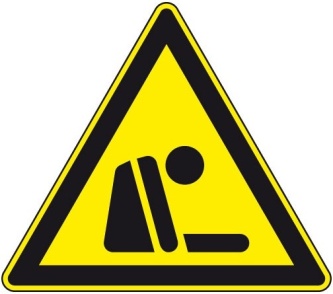 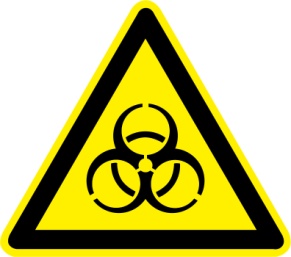 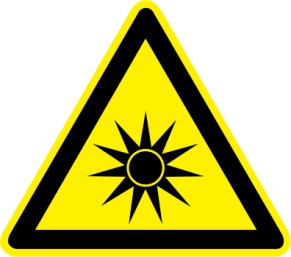 Seuls les agents biologiques du groupe 1 peuvent être manipulés dans la salle BCI052.2) Autorisation d’accèsL’accès à la salle BCI052 et l’utilisation de l’imprimante 3D bio et de la station hypoxie est réservé aux personnes habilitées (agents permanents et non permanents du LARIA)3) Moyens de prévention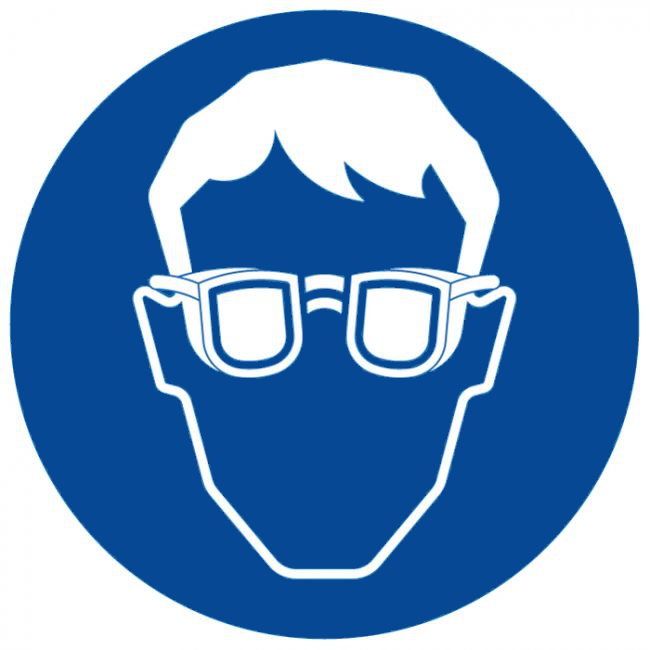 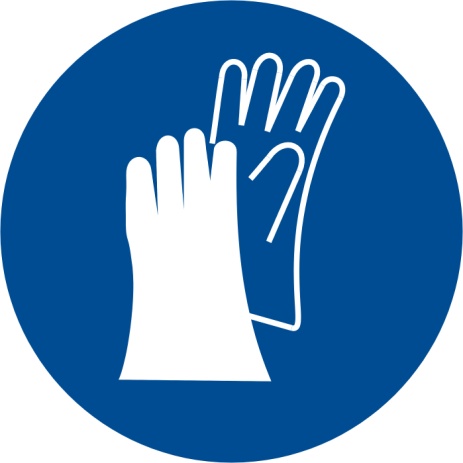 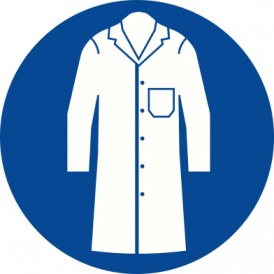 Interdiction : De manger, boire ou fumerDe pipeter à la boucheDe déverser à l’évier tout produit chimique, nanoparticule y compris dilué dans le milieu de cultureBonnes pratiques : L’ouverture des flacons de culture du groupe 1 doit être réalisée uniquement sous la station hypoxie, l’imprimante 3D ou les PSM de la pièce 055Décontaminer les flacons, tubes et micro-tubes après manipulationNettoyer et désinfecter (alcool à 70°C) les plans de travail après manipulationSe laver les mains en fin de manipulation (gel hydro-alcoolique)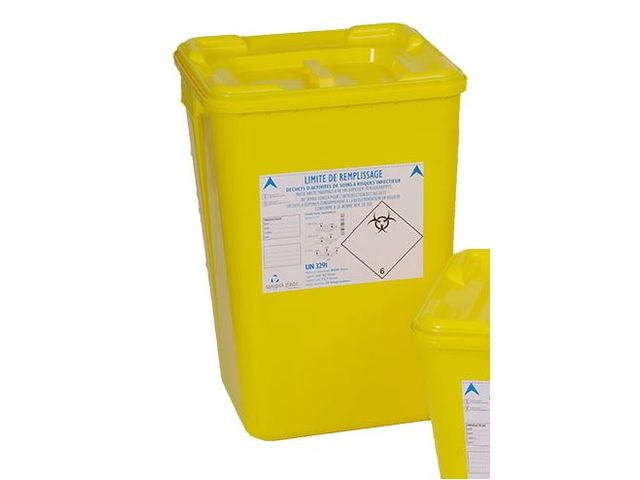 3) Gestion des déchetsLes déchets biologiques solides doivent être déposés dans les bacs jaunes DASRI. Les déchets biologiques liquides (milieu de culture) peuvent être rejetés dans les éviers de la salle de culture et de la salle 107 (relié à des cuves de rétention). Dans ce cas les déchets doivent être inactivés à l’eau de javel au préalable. 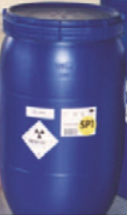 Les déchets qui ont été irradiés (y compris les déchets biologiques) doivent être déposés dans les fûts bleus ANDRA. 